Mobilier à vendrePhotosDescriptionPrix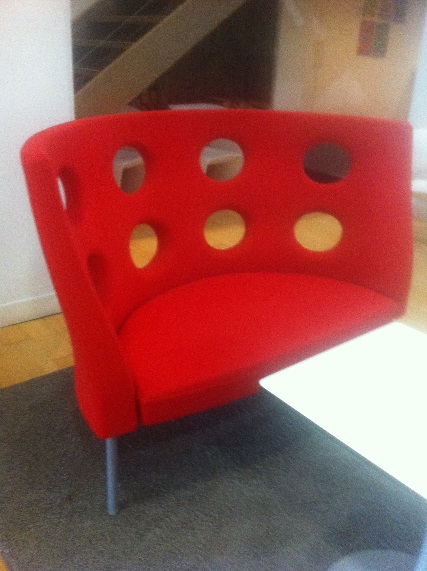 1 canapé Flexus rouge elastico 2 placesRougePrix unitaire neuf : 2 203 € TTC200€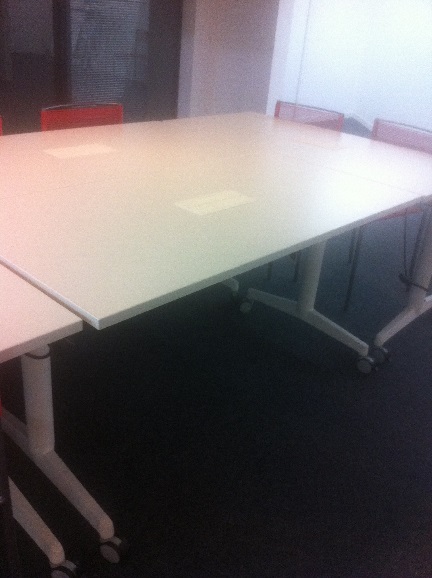 10 tables rectangulairesDimensions : 0.70 X 1.40+ 1 table demi-cercle Permet de faire une grande table de réunion100€ la table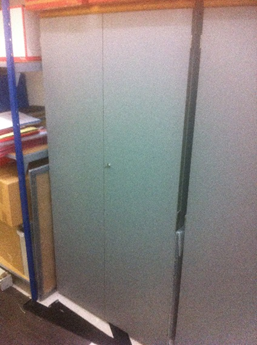 2 armoires de rangementGrisDimensions : 0.75 X 1, 53100 € l’unité